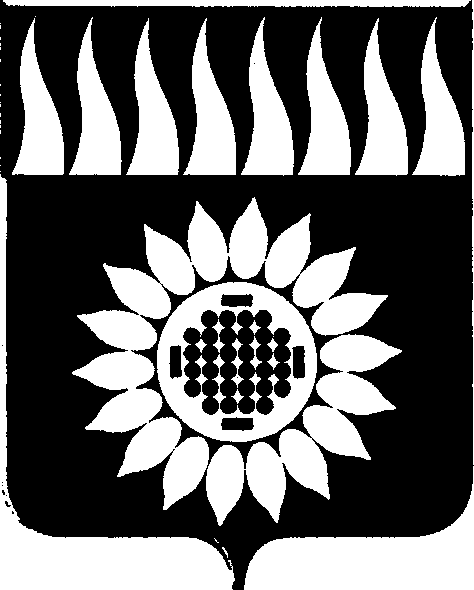 ГОРОДСКОЙ ОКРУГ ЗАРЕЧНЫЙД У М Аседьмой созыв_____________________________________________________________________________________________________ВОСЬМОЕ ОЧЕРЕДНОЕ ЗАСЕДАНИЕР Е Ш Е Н И Е  03.03.2022 № 27-РОб утверждении отчета о работе Думы городского округа Заречный за 2021 год	Рассмотрев отчет о работе Думы городского округа Заречный за 2021 год, в соответствии с Регламентом Думы городского округа Заречный,        Дума решила:        1. Утвердить прилагаемый отчет о работе Думы городского округа Заречный за 2021 год.        2. Опубликовать настоящее решение в установленном порядке и разместить на официальном сайте Думы городского округа Заречный.Председатель Думы городского округа                       		   А.А. КузнецовОтчето работе Думы городского округа Заречный за 2021 год  Основополагающим законом, устанавливающим общие правовые, территориальные, системные и экономические принципы организации местного самоуправления в городском округе Заречный является Федеральный закон от 06 октября 2003 года № 131-ФЗ «Об общих принципах организации местного самоуправления в Российской Федерации».  В 2021 году работали Дума 6 созыва и Дума 7 созыва.   19 сентября 2021 года состоялись муниципальные выборы депутатов Думы 7 созыва.  В состав Думы избрано 20 депутатов на основе всеобщего, равного и прямого избирательного права при тайном голосовании сроком на 5 лет на основе мажоритарной избирательной системы относительного большинства по пяти четырехмандатным избирательным округам, образованным на территории городского округа. В соответствии с Уставом городского округа Заречный из состава Думы на первом заседании Думы 30 сентября 2021 года избран председатель Думы городского округа Заречный, работающий на непостоянной основе, Кузнецов А.А. и заместитель председателя Думы – Сарнацкий Д.В. В 6 созыве действовали постоянные депутатские комиссии: мандатная комиссия в составе 4 человек (председатель – Метельков И.Ю.), комиссия по местному самоуправлению в составе 7 человек (председатель – Ваганов В.В.), комиссия по экономической политике, бюджету, налогам и городскому хозяйству в составе 8 человек (председатель – Кузнецов А.А.), комиссия по социальной политике в составе 8 человек (председатель – Петунина Г.Ф.).В 7 созыве Думы на первом заседании Думы также были образованы 4 постоянно действующие депутатские комиссии: Комиссия по местному самоуправлению:Бутаков Юрий ПавловичВедерников Василий НиколаевичДубровский Константин СергеевичИзгагин Олег Михайлович – заместитель председателя комиссииКалиниченко Любовь ПетровнаКуньщиков Павел ВикторовичЛадейщикова Татьяна ОлеговнаРасковалов Андрей ВладимировичСарнацкий Дмитрий Вадимович - председатель комиссииКомиссия по экономической политике, бюджету,  налогам и городскому хозяйствуБубнов Александр ВалерьевичВедерников Василий НиколаевичДубровский Константин СергеевичЗаторский Александр ВикторовичИзгагин Олег МихайловичКузнецов Андрей Анатольевич - председатель комиссииЛадейщикова Татьяна ОлеговнаРасковалов Андрей ВладимировичСолдаткин Сергей НиколаевичФилин Илья Александрович – заместитель председателя комиссииЧистяков Алексей СергеевичКомиссия по социальной политике:Бубнов Александр ВалерьевичБутаков Юрий ПавловичВашурин Вячеслав ВладимировичЕвсиков Сергей Николаевич – заместитель председателя комиссииКалиниченко Любовь ПетровнаПетунина Галина Федоровна – председатель комиссииСолдаткин Сергей НиколаевичТуканов Александр СергеевичЧистяков Алексей СергеевичШонохова Светлана ИвановнаМандатная комиссия Вашурин Вячеслав ВладимировичЕвсиков Сергей НиколаевичКуньщиков Павел Викторович– заместитель председателя комиссииТуканов Александр СергеевичФилин Илья Александрович – председатель комиссииВ 2021 году Дума городского округа Заречный осуществляла свою деятельность в соответствии с наделенными Уставом городского округа Заречный полномочиями по решению вопросов местного значения, руководствуясь Регламентом Думы городского округа Заречный, нормативными правовыми актами Думы, на основании квартальных планов работы, утверждаемых решениями Думы, ежемесячными планами работы аппарата Думы, с учетом необходимости оперативного решения тех или иных вопросов.Основные направления деятельности Думы городского округа Заречный в 2021 году    Работа Думы городского округа Заречный в 2021 году по-прежнему была направлена на нормотворческое обеспечение социально-экономического развития городского округа и улучшение качества жизни его жителей, на представление и реализацию интересов населения через контрольные полномочия Думы, на принятие оперативных мер по урегулированию возникших в городском округе Заречный вопросов и проблем, на непосредственное участие в   бюджетном процессе, в    процессе установления местных налогов, на контроль за управлением и распоряжением муниципальным имуществом городского округа Заречный, на нормативно-правовое обеспечение деятельности органов местного самоуправления городского округа Заречный.Основные формы работы Думы городского округа Заречный в 2021 году:1) очередные заседания Думы (для рассмотрения плановых вопросов) - 12;2) внеочередные заседания Думы для оперативного рассмотрения вопросов жизнеобеспечения населения и организаций городского округа Заречный и принятия решений - 4; 3) рабочее заседание Думы – 1;Всего на заседаниях Думы рассмотрено 149 вопросов;4) заседания депутатской группы ВПП «Единая Россия» в Думе городского округа для предварительного обсуждения вопросов повестки дня очередного заседания Думы с целью выявления согласованного мнения депутатов – перед заседаниями Думы по мере необходимости для выработки консолидированных решений по вопросам повестки;5) для проработки вопросов повестки заседания Думы, вопросов, поставленных на контроль комиссий, рассмотрения вопросов, связанных с обращениями граждан и организаций городского округа Заречный, с учетом предметов ведения комиссий проводились заседания   постоянных депутатских комиссий Думы:Комиссия по местному самоуправлению – 11 заседаний, Принято 94 решения;Комиссия по экономической политике, бюджету, налогам и городскому хозяйству – 11 заседаний,Принято 120 решений;Комиссия по социальной политике – 11 заседаний,Принято 110 решений;мандатная комиссия – 3 заседания;Принято 3 решения.6) представительство депутатов в постоянных городских комиссиях и советах при Главе ГО Заречный;7) рассмотрение обращений граждан: зарегистрировано 30 обращений граждан к председателю Думы и депутатам Думы;8) организация и проведение публичных слушаний для рассмотрения проектов, подлежащих в соответствии с действующим законодательством и Уставом городского округа обязательному вынесению на публичные слушания (вопросы, связанные с бюджетом) - 2;9) разработка Думой муниципальных правовых актов Думы городского округа Заречный – 76; 10) принято решений –147;11) работа с документами: во входящей документации аппаратом Думы зарегистрировано 663 документа, в исходящей – 663 документов.Показатели эффективности работы Думы городского округа Заречный в 2021 году1. Количественный показатель работы Думы по заседаниям:Запланировано- 12 заседанийСостоялось – 16 заседанийПоказатель – 133% (в 2020 - 125%)        2. Показатели качества работы:2.1. Качество муниципальных правовых актов Думы:Разработано, рассмотрено и принято Думой муниципальных правовых актов – 124 Вынесено на них протестов прокуратуры, которые удовлетворены – нет.  Показатель – 100% (в 2020 - 100%) 3. Показатели организационной эффективности:3.1. Обеспечение кворума заседаний Думы, отсутствие срывов заседаний:Созывались заседания Думы 16 разСостоялось – 16 заседаний ДумыПоказатель – 100% (2020 – 100%)3.2. Среднегодовое количество присутствующих на 1 заседании Думы депутатов:Всего заседаний Думы - 16Всего пропусков на заседаниях Думы - 41Показатель – 17,4 (2020 – 16,1)3.3. Выполнение квартальных планов работы Думы:Запланировано - 82 вопроса;Рассмотрено –   149 вопросов.Показатель – 181% (в 2020-168, 7 %)3.4. Своевременность направления информации в Законодательное собрание Свердловской области, органы государственной власти Свердловской области, надзорные органы:   Нарушений сроков представления информации не было.   Показатель – 100% (в 2020 – 100%)	4. Показатель концентрации Думы на социально-значимых вопросах и вопросах жизнеобеспечения населения:Всего рассмотрено вопросов на заседаниях – 149Рассмотрено социально-значимых вопросов и вопросов жизнеобеспечения населения – 25.Показатель – 16,7% (в 2020 году -24,8%)  Основные нормативно-правовые акты, принятые Думой в 2021 году и основные рассмотренные Думой вопросы        1. В рамках мониторинга действующего законодательства в сфере организационно-правовых основ деятельности органов местного самоуправления городского округа Заречный, в социально-экономической, бюджетной сферах и в целях решения вопросов местного значения, а также в рамках контрольной деятельности приняты следующие правовые акты:   1.1.   В течение 2021 года принято 2 решения Думы о внесении изменений в Устав городского округа Заречный. Основные изменения следующие.         1) В соответствии с Федеральными законами от 06.10.2003 № 131-ФЗ «Об общих принципах организации местного самоуправления в Российской Федерации», от 20.07.2020 № 236-ФЗ «О внесении изменений в Федеральный закон "Об общих принципах организации местного самоуправления в Российской Федерации»,   от 08.12.2020 № 411-ФЗ «О внесении изменений в Федеральный закон "О государственной регистрации уставов муниципальных образований" и статью 44 Федерального закона "Об общих принципах организации местного самоуправления в Российской Федерации», от 22.12.2020 № 445-ФЗ «О внесении изменений в отдельные законодательные акты Российской Федерации»,  от 29.12.2020 N 464-ФЗ «О внесении изменений в отдельные законодательные акты Российской Федерации в части оказания помощи лицам, находящимся в состоянии алкогольного, наркотического или иного токсического опьянения»,  от 30.12.2020 № 518-ФЗ «О внесении изменений в отдельные законодательные акты Российской Федерации» в Устав городского округа Заречный внесены следующие изменения: - дополнен перечень вопросов местного значения и перечень полномочий администрации, перечень вопросов, на решение которых городской округ имеет право.   - введена в Устав новая форма участия населения в осуществлении местного самоуправления - внесение в местную администрацию инициативных проектов, определен порядок внесения и реализации проектов.    - изменен порядок регистрации и вступления в силу нормативных правовых актов об утверждении Устава и о внесении изменений в Устав.         2) В связи с принятием и вступлением в силу Федеральных законов от 30.04.2021 № 116-ФЗ «О внесении изменений в отдельные законодательные акты Российской Федерации», от 11.06.2021 № 170-ФЗ «О внесении изменений в отдельные законодательные акты Российской Федерации в связи с принятием Федерального закона «О государственном контроле (надзоре) и муниципальном контроле в Российской Федерации», от 01.07.2021 № 289-ФЗ «О внесении изменений в статью 28 Федерального закона «Об общих принципах организации местного самоуправления в Российской Федерации» в Устав городского округа внесены следующие изменения.- изменены формулировки вопросов местного значения в сфере осуществления муниципального контроля за исполнением единой теплоснабжающей организацией обязательств по строительству, реконструкции и (или) модернизации объектов теплоснабжения, в сфере дорожной деятельности, муниципального контроля в сфере организации дорожного движения, использования автомобильных дорог, в сфере  благоустройства, создания и развития и обеспечение охраны лечебно-оздоровительных местностей и курортов местного значения на территории городского округа, а также осуществление муниципального контроля в области охраны и использования особо охраняемых природных территорий местного значения.Соответствующие изменения внесены в полномочия администрации городского округа.    1.2. Рассмотрев в установленные сроки отчет о результатах деятельности Главы городского округа Заречный и деятельности администрации городского округа Заречный, информацию об итогах экономического развития городского округа Заречный в 2020 году, информацию об исполнении поручений Думы городского округа Заречный администрацией городского округа Заречный в 2020 году, учитывая  отсутствие серьезных сбоев в реализации Главой городского округа и администрацией городского округа полномочий по решению вопросов местного значения, закрепленных в Уставе городского округа,  и отдельных переданных государственных полномочий, Дума городского округа Заречный признала деятельность Главы городского округа  и администрации городского округа Заречный  в 2020 году удовлетворительной.           1.3.    В соответствии с требованиями Закона Свердловской области «О Счетной палате Свердловской области и контрольно-счетных органах муниципальных образований, расположенных на территории Свердловской области», с Уставом городского округа Заречный контрольно-счетная палата городского округа Заречный подотчетна Думе городского округа Заречный.    В апреле 2021 года председателем КСП был представлен отчет о деятельности КСП за 2020 год. В составе отчета представлены основные задачи, направления деятельности, основные результаты контрольных мероприятий, итоги экспертно-аналитической деятельности, меры, принятые по итогам проверок.    Как следует из отчета, в 2020 году проведено:- 6 контрольных мероприятий; - 1 внешняя проверка годового отчета об исполнении бюджета городского округа за 2019 год;- одно экспертно-аналитическое мероприятие;- 3 мониторинга исполнения местного бюджета;- 9 экспертиз проектов решений Думы о внесении изменений в решение о бюджете на 2021 год и плановый период 2022-2023 годы;- экспертиза проекта бюджета городского округа Заречный на 2022 год и плановый период 2023-2024 году;Объем проверенных бюджетных средств по законченным проверкам составил 161602,05 тысяч рублей (без объема средств, охваченных внешней проверкой Отчета об исполнении бюджета за 2019 год), в том числе доходов – 84061,53 тысяч рублей.- 3 финансово-экономических экспертизы проектов муниципальных правовых актов, касающихся расходных обязательств городского округа.По результатам всех проведенных финансово – экономических экспертиз подготовлены заключения, которые направлялись Главе городского округа Заречный, депутатам Думы, а также были рассмотрены на заседаниях профильных депутатских комиссиях и заседаниях Думы.         1.4. В соответствии с Конституцией Российской Федерации, Федеральным законом от 6 октября 2003 года № 131-ФЗ «Об общих принципах организации местного самоуправления в Российской Федерации» и Уставом городского округа Заречный разработан Порядок выдвижения, внесения, обсуждения, рассмотрения инициативных проектов, а также проведения их конкурсного отбора в городском округе Заречный. Под инициативным проектом понимается предложение жителей городского округа Заречный о реализации мероприятий, имеющих приоритетное значение для жителей городского округа или его части, по решению вопросов местного значения или иных вопросов, право решения, которых предоставлено органам местного самоуправления.          1.5. В связи с введением в федеральный закон о местном самоуправлении в РФ и Устав городского округа Заречный новой формы участия населения в осуществление местного самоуправления – внесения в администрацию инициативных проектов, соответствующие изменения внесены в следующие нормативно-правовые акты Думы городского округа: - Положение о порядке назначения и проведения опроса граждан в   городском округе Заречный;- Положение о порядке назначения и проведения собраний граждан, конференций граждан (собраний делегатов) в городском округе Заречный;- Положение о территориальном общественном самоуправлении в   городском округе Заречный;- Положение о старосте сельского населенного пункта, входящего в состав городского округа Заречный.1.6. В целях приведения нормативных правовых актов городского округа Заречный в соответствие с нормами действующего законодательства Российской Федерации решением Думы признаны утратившими силу  Правила содержания домашних животных на территории городского округа Заречный, ранее утвержденные Решением Думы городского округа Заречный от 03.09.2015 № 104-Р, принятые во исполнение Постановления Правительства Свердловской области от 06.08.2004 № 743-ПП «О примерных правилах содержания домашних животных в Свердловской области». Указанное Постановление отменено Постановлением Правительства Свердловской области от 30.04.2020 № 287-ПП. Требования к осуществлению деятельности по обращению с животными без владельцев, а также требования к содержанию домашних животных определены Федеральным законом от 27.12.2018 № 498-ФЗ «Об ответственном обращении с животными и о внесении изменений в отдельные законодательные акты Российской Федерации». 1.7. В соответствии с изменениями требований природоохранного законодательства и Федерального закона от 10.01.2002 № 7-ФЗ «Об охране окружающей среды», в целях организации и проведения мероприятий по контролю на территории городского округа Заречный, с учетом проведения проверок соблюдения юридическими лицами, индивидуальными предпринимателями и физическими лицами обязательных требований, установленных в отношении сферы благоустройства муниципальными правовыми актами в сфере благоустройства территории,   внесены изменения в Правила благоустройства территории городского круга Заречный, утвержденные решением Думы городского округа Заречный от 01.03.2018 № 12-Р. 1.8. В соответствии с Указом Президента Российской Федерации от 10.12.2020 № 778 «О мерах реализации отдельных положений Федерального закона «О цифровых финансовых активов, цифровой валюте и о внесении изменений в отдельные законодательные акты Российской Федерации» соответствующие изменения внесены в Положение о представлении гражданами, претендующими на замещение должностей муниципальной службы городского округа Заречный и муниципальными служащими городского округа Заречный сведений о доходах, расходах, об имуществе и обязательствах имущественного характера, утвержденное решением Думы от 25.06.2015 № 76-Р.         1.9. Признано утратившим силу Положение о порядке формирования конкурсной комиссии по проведению конкурса на замещение вакантной должности руководителя муниципального предприятия и муниципального учреждения в городском округе Заречный, утвержденное решением Думы от 25.04.2013 г. № 53-Р, как не соответствующее действующему законодательству.                  1.10. В связи с экспертным заключением Государственно-правового Департамента Губернатора Свердловской области и Правительства Свердловской области на решение Думы об утверждении Положения об оплате труда муниципальных служащих органов местного самоуправления и работников, осуществляющих техническое обеспечение деятельности органов местного самоуправления в городском округе Заречный, данное Положение было откорректировано и принято  в новой редакции.          В соответствии со ст. 134 Трудового кодекса Российской Федерации «Обеспечение повышения уровня реального содержания заработной платы», Бюджетным кодексом РФ, п. 5 ст. 5 Федерального закона от 02 марта 2007 года № 25-ФЗ «О муниципальной службе в Российской Федерации», Законом Свердловской области от 29 октября 2007 года № 136-ОЗ «Об особенностях муниципальной службы на территории Свердловской области», решением Думы городского округа Заречный от 17.12.2020 № 106-Р «О бюджете городского округа Заречный на 2021 год и плановый период 2022 – 2023 годов» решением Думы от 29.07.2021 № 59-Р оклады муниципальных служащих были проиндексированы.         1.11. В соответствии со ст. 12-3 Закона Свердловской области от 20.02.2009 № 2-ОЗ «О противодействии коррупции в Свердловской области» (с изменениями, вступившими в силу с 01.01.2021), с Указом Губернатора Свердловской области от 15.12.2020 № 700-УГ «О некоторых вопросах организации представления сведений о доходах, расходах, об имуществе ми обязательствах имущественного характера»  признано утратившим силу Положение о проверке достоверности и полноты сведений, представляемых должностным лицом, замещающим муниципальную должность в городском округе Заречный, и соблюдения им требований к служебному поведению, утвержденное решением Думы от 25.12.2014 № 141-Р.1.12. В соответствии с Положением о бюджетном процессе в городском округе Заречный рассмотрен и утвержден отчет об исполнении бюджета городского округа Заречный за 2020 год.       Исполнение доходной части бюджета за 2020 год (с учетом безвозмездных поступлений) составило 1 619 226 577,06 руб. или 100,16 % от годовых плановых показателей, утвержденных решением о бюджете.        Налоговые и неналоговые доходы по состоянию на 01.01.2021 года в бюджет городского округа Заречный поступили в сумме 506 559 566,81 руб., что составляет 102,99 % утвержденного годового прогноза. К уровню 2019 года поступления снизились на 23 400 795,95 руб. или на 4,42 %.      В общем объеме налоговых и неналоговых доходов налоговые доходы составили 426 188 297,45 руб. или 84,13 %.        Исполнение расходной части бюджета за 2020 год составило – 1 703 501 155,64 руб. или 90,29 %.          1.13.  В связи с истечением в 2021 году срока полномочий депутатов Думы городского округа Заречный шестого созыва, в соответствии с пунктом 3 статьи 10 Федерального закона от 12.06.2002 № 67-ФЗ «Об основных гарантиях избирательных прав и права на участие в референдуме граждан Российской Федерации», а также статьей 11, пунктом 5 статьи 12 Избирательного кодекса Свердловской области, на основании статьи 11 Устава городского округа Заречный 24.06.2021 года  решением Думы № 47-Р назначены выборы депутатов Думы городского округа Заречный 7 созыва, которые состоялись 19 сентября 2021 года.         1.14. На территории городского округа Заречный действовало Положение о порядке учета, управления и использования бесхозяйного имущества на территории городского округа Заречный, утвержденное решением Думы городского округа Заречный от 29.10.2014 г. № 127-Р, принятое во исполнение Гражданского кодекса РФ, Федеральных законов от 21.07.1997 № 122-ФЗ "О государственной регистрации прав на недвижимое имущество и сделок с ним", от 06.10.2003 № 131-ФЗ "Об общих принципах организации местного самоуправления в Российской Федерации", Постановления Правительства РФ от 17.09.2003 № 580 "Об утверждении Положения о принятии на учет бесхозяйных недвижимых вещей", Распоряжения Правительства Свердловской области от 23.01.2006 № 30-РП "Об использовании бесхозяйных объектов недвижимости, расположенных на территории Свердловской области".	Приказом Минэкономразвития России от 10 декабря 2015 г. N 931 утвержден Порядок принятия на учет бесхозяйных недвижимых вещей.  Указанный Порядок в соответствии с Федеральным законом от 13 июля 2015 г. N 218-ФЗ "О государственной регистрации недвижимости" устанавливает единый для Российской Федерации порядок принятия на учет бесхозяйных недвижимых вещей.          На основании вышеизложенного действующий порядок в отношении бесхозяйного имущества отменен. 1.15. В целях закрепления в бюджетном процессе городского округа Заречный положений, внесенных в Бюджетный кодекс Российской Федерации в период с 2014 года по 2021 год федеральными законами от 04.10.2014 № 283-ФЗ; от 25.12.2018 № 494-ФЗ; от 26.07.2019 № 199-ФЗ; от 02.08.2019 № 307-ФЗ; от 27.12.2019 № 479-ФЗ; от 31.07.2020 № 263-ФЗ; от 01.07.2021 № 244-ФЗ, а такжев целях уточнения процедурных моментов бюджетного процесса Положение о бюджетном процессе в городском округе Заречный принято в новой редакции.1.16. На основании Протеста Белоярской межрайонной прокуратуры на Правила землепользования и застройки принято решение Думы о внесении изменений в Правила землепользования и застройки городского округа Заречный - исключена ст. 14 из Правил, устанавливающая порядок внесения изменений в ПЗЗ, в связи с тем, что такой порядок установлен ст. 33 Градостроительного кодекса Российской Федерации. Кроме того, внесены изменения в виды разрешенного использования территориальных зон, а также добавлены условно-разрешенные виды использования.Определены (максимальные и (или) минимальные размеры земельных участков и параметры разрешенного строительства, реконструкции объектов капитального строительства. Внесены изменения в карту градостроительного зонирования в части границ территориальных зон с. Мезенского, д. Курманка, д. Боярка, д. Гагарка, г. Заречного.1.17.   В связи с изменениями в законодательстве о противодействии коррупции и экспертным заключением на решение Думы Государственно-правового департамента Губернатора Свердловской области и Правительства Свердловской области внесены изменения в решение Думы от 05.08.2021 № 54 «О внесении изменений в решение Думы от 25.06.2015 N° 76-Р «О представлении гражданами, претендующими на замещение должностей муниципальной службы городского округа Заречный и муниципальными служащими городского округа Заречный сведений о доходах, расходах, об имуществе и обязательствах имущественного характера».1.18. В целях реализации Федерального закона «О государственном контроле (надзоре) и муниципальном контроле в Российской Федерации» от 31.07.2020 №248-ФЗ и во исполнение п.п. 4.1. протокола заседания комиссии по повышению качества предоставления государственных и муниципальных услуг, а также осуществления государственного контроля (надзора) и муниципального контроля в Свердловской области от 3 сентября 2021 года, Думой рассмотрены и утверждены следующие положения в сфере муниципального контроля:- о муниципальном контроле в сфере благоустройства на территории городского округа Заречный;- о муниципальном контроле на автомобильном транспорте, городском наземном электрическом транспорте и в дорожном хозяйстве на территории городского округа Заречный;- о муниципальном жилищном контроле на территории городского округа Заречный.- о муниципальном земельном контроле на территории городского круга Заречный.- о муниципальном лесном контроле на территории городского округа Заречный.Указанные положения были разработаны на основании типовых положений о муниципальном контроле, направленных Министерством экономики и территориального развития Свердловской области с учетом замечаний прокуратуры Свердловской области и Уполномоченного по защите прав предпринимателей в Свердловской области на типовые положения о видах муниципального контроля.1.19. 19 сентября 2021 года избран новый седьмой созыв Думы городского округа Заречный. 30 сентября 2021 года состоялось первое очередное заседание Думы, на котором признаны полномочия вновь избранных депутатов 7 созыва, закончились полномочия депутатов Думы 6 созыва, избраны председатель Думы и заместитель председателя Думы, сформированы составы постоянно действующих депутатских комиссий.1.20. В соответствии с Уставом городского округа и в связи с окончанием в декабре 2021 года срока полномочий Главы городского округа, на первом заседании Думы назначен конкурс по отбору кандидатур на должность Главы городского округа Заречный и начато формирование конкурсной комиссии по организации и проведению конкурса по отбору кандидатур на должность Главы городского округа Заречный. Составлен график проведения конкурсных процедур. Конкурсные процедуры были завершены 3 декабря. 13 декабря на заседании Думы из числа кандидатур, представленных конкурсной комиссией большинством голосов был избран Глава городского округа Заречный Захарцев А.В.  Организовано проведение торжественного мероприятия по вступлению в должность Главы городского округа, которое состоялось 27 декабря 2021 года.1.21. На одном из первых заседаний Думы 7 созыва в рамках ревизии нормативных правовых актов Думы городского округа Заречный в сфере ее деятельности актуализированы Регламент Думы, Положение о помощнике депутата Думы городского округа Заречный, Положение о постоянных депутатских комиссиях Думы городского округа Заречный.1.22. В связи с изменениями в законодательстве о противодействии коррупции внесены очередные изменения в Порядок применения взысканий за несоблюдение муниципальными служащими городского округа Заречный ограничений и запретов, требований о предотвращении или об урегулировании конфликта интересов и неисполнение обязанностей, установленных в целях противодействия коррупции, а также в решение Думы от Думы от 25.06.2015 N° 76-Р «О представлении гражданами, претендующими на замещение должностей муниципальной службы городского округа Заречный и муниципальными служащими городского округа Заречный сведений о доходах, расходах, об имуществе и обязательствах имущественного характера».1.23. Решением Думы утвержден размера платы за пользование жилым помещением (платы за наем) для нанимателей жилых помещений по договорам социального найма и договорам найма жилых помещений государственного или муниципального жилищного фонда на территории городского округа Заречный – 16,55 руб.    Положение о расчете размера платы за наем жилого помещения на территории городского округа Заречный предусматривает установление платы в зависимости от средней цены 1 кв. м общей площади квартир на вторичном рынке жилья в Свердловской области.Увеличение размера платы на 2022 год происходит в связи с увеличением стоимости средней цены 1 кв. м общей площади квартир на вторичном рынке жилья в Свердловской области.      1.24.  На основании анализа поступлений по налоговым и неналоговым доходам, в связи с необходимостью перераспределения средств по статьям расходной части бюджета 2021 года, пополнением доходной части бюджета, с целью оперативного решения вопросов местного значения  Думой в течение года 5 раз проводилась корректировка бюджета городского округа Заречный.      1.25.  Решением Думы утвержден бюджет городского округа Заречный на   2022 год и плановый период 2023-2024 годов.Бюджет городского округа Заречный был рассмотрен и утвержден в установленные бюджетным законодательством сроки.Решением о местном бюджете на очередной финансовый год и плановый период утверждены доходная и расходная части бюджета на 2022 год и доходная и расходная части бюджета на плановый период 2023 и 2024 годов:	 1) общий объем доходов местного бюджета:на 2021 год - 1 396 791 500 рублей, в том числе объем межбюджетных трансфертов из областного бюджета - 930 341 500 рублей (без учета возвратов остатков субсидий, субвенций и иных межбюджетных трансфертов);на 2022 год - 1 282 800 580 рублей, в том числе объем межбюджетных трансфертов из областного бюджета - 817 150 800 рублей;на 2023 год - 1 317 841 350 рублей, в том числе объем межбюджетных трансфертов из областного бюджета - 822 597 900 рублей. 2) общий объем расходов местного бюджета:на 2021 год - 1 396 791 500 рублей;на 2022 год - 1 307 018 044 рублей, в том числе общий объем условно утвержденных расходов - 17 740 130 рублей;на 2023 год - 1 334 632 013 рублей, в том числе общий объем условно утвержденных расходов - 36 255 460 рублей.      1.26. Два раза в год по итогам работы за год и за полугодие Думой рассматривался вопрос о состоянии оперативной обстановки на территории, обслуживаемой межмуниципальным отделом МВД РФ «Заречный», результатах деятельности отдела, ежеквартально рассматривался вопрос о работе административной комиссии городского округа.	1.27.  В соответствии с решениями Думы жителям городского округа вручены Почетные грамоты Благодарственные письма Думы городского округа Заречный. 	1.28.  В канун празднования Дня города решением Думы присвоено звание «Почетный гражданин городского округа Заречный» Перехожеву Виктору Ивановичу, ветерану атомной энергетики и промышленности, заслуженному пенсионеру АО «ИРМ» за значительные успехи в профессиональной деятельности, большой личный вклад в развитие научно-технического потенциала предприятия и атомной отрасли, заслуженный авторитет у жителей, обретенный долгой трудовой деятельностью. 	1.29. В соответствии с Положением о награждении знаком отличия «За заслуги перед городским округом Заречный» в 2021 году награждены знаком отличия «За заслуги перед городским округом Заречный»:Кулина Генриэтта Константиновна, с 1985 года по 2014 год работавшая директором школы № 4, за многолетнюю трудовую деятельность, высокое профессиональное мастерство, большой личный вклад в развитие системы образования в городском округе Заречный и в связи с празднованием Дня города Заречный;Малыгин Игорь Иванович, заместитель директора ООО «Управление строительства Белоярской АЭС», за большой личный вклад в развитие Белоярской АЭС, значительные успехи в решении вопросов жизнеобеспечения городского округа, активное участие в общественно-политической жизни города и в связи с празднованием Дня города Заречный;  Фаткулин Ильфат Рифатович, заведующий поликлиникой МСЧ № 32, за безупречный добросовестный труд, высокий профессионализм, большой личный вклад в дело оказания медицинской помощи работникам предприятий и населению городского округа и в связи с празднованием Дня города Заречный.      2. В рамках осуществления контрольных полномочий Дума городского округа Заречный в течение 2021 года рассматривала следующие вопросы:1) Об освоении в 2021 году денежных средств, выделенных в рамках Соглашения о сотрудничестве между Правительством Свердловской области и ГК «Росатом» - в плановом порядке, в ежеквартальном режиме;2)  О работе по весенней очистке территории городского округа Заречный – в плановом порядке;3) О ходе подготовки к отопительному сезону 2021-2022 годов на территории городского округа Заречный – в плановом порядке;4) О подготовке муниципальных образовательных организаций к началу учебных 2021/2022 годов – в плановом порядке;5) О выполнении работ по проведению в 2021 году капитальных ремонтов в многоквартирных домах – рассмотрен в конце года.6) Об итогах работы муниципального сектора экономики городского округа Заречный – находится на ежегодном контроле Думы;7) Об осуществлении муниципального жилищного контроля – 1 раз в год;8) Об осуществлении муниципального контроля в области торговой деятельности и контроля за соблюдением законодательства в области розничной продажи алкогольной продукции – 1 раз в год;9) Об осуществлении муниципального лесного контроля – 1 раз в год;10) Об осуществлении муниципального земельного контроля – 1 раз в год;                                                             11) Об осуществлении муниципального контроля за организацией и осуществлением деятельности по продаже товаров (выполнению работ, оказанию услуг) на розничных рынках – 1 раз в год;12) Об осуществлении муниципального контроля в сфере благоустройства. - 1 раз в год          13) Об осуществлении муниципального контроля за обеспечением   сохранности автомобильных дорог местного значения – 1 раз в год;          14) Об осуществлении муниципального контроля соблюдения условий организации регулярных перевозок на территории городского округа Заречный – 1 раз в год.3. Депутатскими комиссиями Думы в течение года рассматривались и находились на контроле следующие вопросы:-  проблемы социальной адаптации детей-инвалидов и меры по их решению,-  вопросы благоустройства территории, - организация уборки территорий, - финансово-экономическое состояние муниципального сектора экономики, -  задолженность по уплате арендной платы в местный бюджет арендаторами земельных участков, - задолженность по договорам на установку рекламных конструкций - итоги плановых проверок по размещению муниципального заказа,   -  проблемы, связанные с водоотведением в МКД д. Курманка и мерах, принимаемых администрацией по строительству очистных сооружений, - выполнение работ по устройству остановочных комплексов, - ремонт и строительство автомобильных дорог и улично-дорожной сети,-  электроснабжение на сельской территории;- экономическая ситуация в АО «Акватех».                                 Организационные мероприятия          В течение 2021 года председатель Думы, депутаты Думы принимали участие в совещаниях, видеоконференциях, иных мероприятиях, проводимых ЗССО, Главой городского округа. Мероприятия проводились в ограниченном количестве, в основном, в режиме он-лайн.         В течение 2021 года продолжила работу депутатская группа ВПП «Единая Россия» в Думе городского округа.   Руководитель   – Петунина Г.Ф.       В течение 2021 года депутаты принимали участие в городских торжественных мероприятиях, посвященных Дню города, Дню Победы в ВОВ, Дню памяти и скорби, Дню знаний, последнему школьному звонку, дню призывника, других публичных мероприятиях, проводимых в городском округе Заречный.                  Работа депутатов Думы 6 созыва в городских комиссиях и советах                  Работа депутатов Думы 7 созыва в городских комиссиях и советахОрганизация работы Думы городского округа           Организационное, правовое, информационное, материально-техническое и финансовое обеспечение деятельности Думы в 2021 году осуществлял аппарат Думы.         В структуру аппарата Думы входят: организационный отдел – 3 штатных единицы, бухгалтер – 0,5 штатных единиц.        Организационно-правовое положение, права, функциональные обязанности и ответственность работников аппарата Думы определяются действующим законодательством о муниципальной службе, нормативными правовыми актами в области муниципальной службы, Положением об аппарате Думы и должностными инструкциями работников аппарата.         Делопроизводство в Думе ведется в соответствии с Номенклатурой дел, Инструкцией по делопроизводству, утвержденной распоряжением председателя Думы городского округа Заречный от 02.09.08 № 26.       Всего зарегистрировано документов:Работа с избирателями	       В целях реализации Федерального закона «О порядке рассмотрения обращений граждан Российской Федерации» депутаты Думы в соответствии с Уставом городского округа Заречный поддерживают постоянную связь с населением, рассматривают поступившие обращения, предложения, жалобы избирателей.    Обращения поступают коллективные и личные, устные и письменные, непосредственно в Думу на имя председателя и в адрес отдельных депутатов. Количество зарегистрированных обращений граждан в 2021 году - 30.	   График депутатских приемов в начале года был утвержден, однако в связи с введением ограничительных мер в связи с пандемией, депутатские приемы в 2021 году не осуществлялись. В основном граждане обращаются с письменными вопросами в Думу по электронной почте либо с вопросами и просьбами лично к депутатам, которых знают (по месту жительства, по месту работы, либо по проявленной депутатом активности в той или иной сфере).              На все зафиксированные обращения оформляются учетные карты, осуществляется контроль за соблюдением сроков своевременного направления ответов заявителям. Основные вопросы: проблемы ЖКХ, ремонт автодорог, благоустройство, вопросы частного характера.                 Особенностью работы Думы 6 и 7 созыва в целом за истекший период, в том числе и в 2021 году, стало ежемесячное сопровождение наиболее важных и сложных вопросов и проблем, изложенных в обращениях граждан, на заседаниях профильных депутатских комиссий и заседаниях Думы.Способы обеспечения доступа к информациио деятельности Думы городского округа Заречный
                В 2021 году Дума продолжала работать в режиме максимальной открытости. Через средства массовой информации, представители которых регулярно присутствовали на заседаниях Думы, размещение информации на официальном сайте Думы городского округа Заречный в сети Интернет жители Заречного получали исчерпывающую информацию о работе депутатского корпуса по волнующим их вопросам.           В числе приоритетных задач, стоящих перед депутатами Думы городского округа Заречный в 2022 году – совместная деятельность с Главой городского округа, администрацией, контрольно-счетной палатой, муниципальными организациями городского округа Заречный, градообразующим предприятием Белоярской АЭС, органами государственной власти, политическими партиями и общественными объединениями городского округа Заречный, Общественной палатой городского округа Заречный по решению задач, направленных на реализацию Послания Президента Российской Федерации, Послания Губернатора Свердловской области,  выполнение Стратегии развития городского округа Заречный до 2035 года, планов и программ социально-экономического развития страны, региона и городского округа Заречный на ближайшую перспективу.           Работа Думы городского округа Заречный в 2022 году будет продолжена с учетом проблем и задач территории городского округа Заречный и интересов его жителей.Приложение к решению Думы городского округа Заречныйот 03.03.2022 № 27-РФИО депутатаГородская комиссияКоличество комиссийКоличество участий депутатаАрефьев Олег НиколаевичКомиссия по координации работы по противодействию коррупции в городском округе Заречный11Арефьев Олег НиколаевичКомиссия по проведению конкурсов на замещение вакантных должностей муниципальной службы в городском округе Заречный2-Арефьев Олег НиколаевичКомиссия при Главе городского округа Заречный по рассмотрению материалов к награждению знаком отличия «За заслуги перед городским округом Заречный»1-Бутаков Юрий ПавловичОбщественная комиссия по жилищным вопросам городского округа Заречный 33Бутаков Юрий ПавловичКомиссии по проведению аукционов по продаже земельных участков или аукционов на право заключения договоров аренды земельных участков в городском округе Заречный 145Ваганов Виталий ВикторовичКомиссия по землепользованию и застройке территории городского округа Заречный 22Ваганов Виталий ВикторовичКомиссия по безопасности дорожного движения22Ведерников Василий НиколаевичМуниципальная тарифная комиссия2-Ведерников Василий НиколаевичКомиссия по приватизации муниципального имущества городского округа Заречный --Ведерников Василий НиколаевичКомиссия по землепользованию и застройке территории городского округа Заречный2-Ведерников Василий НиколаевичКомиссия по безопасности дорожного движения21Ведерников Василий НиколаевичКомиссия по подготовке схемы границ прилегающих территорий при реализации алкогольной продукции на территории городского округа Заречный --Дубровский Константин СергеевичКомиссия по аренде и по безвозмездному пользованию муниципального имущества городского округа Заречный 87Дубровский Константин СергеевичКомиссия по безопасности дорожного движения21Дубровский Константин СергеевичМуниципальная тарифная комиссия2-Евсиков Сергей НиколаевичКомиссия по аренде и по безвозмездному пользованию муниципального имущества городского округа Заречный88Евсиков Сергей НиколаевичКомиссия по проведению конкурсов или аукционов на право заключения договоров аренды, договоров безвозмездного пользования, договоров доверительного управления имуществом, иных договоров, предусматривающих переход прав владения и (или) пользования в отношении муниципального имущества городского округа Заречный33Евсиков Сергей НиколаевичАдминистративная комиссия22Евсиков Сергей НиколаевичКомиссия по подготовке схемы границ прилегающих территорий при реализации алкогольной продукции на территории городского округа Заречный--Евсиков Сергей НиколаевичОбщественная комиссия по жилищным вопросам городского округа Заречный33Евсиков Сергей НиколаевичКомиссия при Главе городского округа Заречный по рассмотрению материалов к награждению знаком отличия «За заслуги перед городским округом Заречный»11Евсиков Сергей НиколаевичКомиссия по рассмотрению вопросов   предоставления   из             бюджета            городского        округа          Заречный       субсидий на финансовую поддержку социально                 ориентированных                   некоммерческих      организаций     на территории       городского        округа  Заречный1-Изгагин Олег МихайловичКомиссии по проведению аукционов по продаже земельных участков или аукционов на право заключения договоров аренды земельных участков в городском округе Заречный146Изгагин Олег МихайловичКонкурсная комиссия по отбору управляющей организации для управления МКД--Изгагин Олег МихайловичКомиссия по рассмотрению вопросов   предоставления   из             бюджета            городского        округа          Заречный       субсидий на финансовую поддержку социально                 ориентированных                   некоммерческих      организаций     на территории       городского        округа  Заречный1-Калиниченко Любовь ПетровнаМуниципальная межведомственная комиссия по реализации областной программы по оказанию содействия добровольному переселению в свердловскую область соотечественников, проживающих за рубежом1010Калиниченко Любовь ПетровнаКомиссия при Главе городского округа Заречный по рассмотрению материалов к награждению знаком отличия «За заслуги перед городским округом Заречный»11Кузнецов Андрей АнатольевичПравление Фонда «Поддержка общественных инициатив и местного самоуправления»           --Общественная комиссия по реализации муниципальной программы «Формирование муниципальной городской среды на 2018-2022 годы           106Куньщиков Павел ВикторовичКомиссия по координации работы по противодействию коррупции в городском округе Заречный11Куньщиков Павел ВикторовичАдминистративная комиссия22Куньщиков Павел ВикторовичПравление Фонда «Поддержка общественных инициатив и местного самоуправления»           --Метельков Игорь ЮрьевичКомиссия по проведению конкурсов на замещение вакантных должностей муниципальной службы в городском округе Заречный21Метельков Игорь ЮрьевичКомиссия по проведению конкурсов или аукционов на право заключения договоров аренды, договоров безвозмездного пользования, договоров доверительного управления имуществом, иных договоров, предусматривающих переход прав владения и (или) пользования в отношении муниципального имущества городского округа Заречный           3           2Метельков Игорь ЮрьевичКомиссия по землепользованию и застройке территории городского округа Заречный21Метельков Игорь ЮрьевичКомиссия по безопасности дорожного движения21Петунина Галина ФедоровнаКомиссия при Главе городского округа Заречный по рассмотрению материалов к награждению знаком отличия «За заслуги перед городским округом Заречный»11Петунина Галина ФедоровнаПравление Фонда «Поддержка общественных инициатив и местного самоуправления»           --Сарнацкий Дмитрий ВадимовичКомиссия по землепользованию и застройке территории городского округа Заречный22Сарнацкий Дмитрий ВадимовичКоординационный совет по стратегическому развитию городского округа Заречный --Сарнацкий Дмитрий ВадимовичКонкурсная комиссия по отбору управляющей организации для управления МКД--Филиппов Павел АнатольевичКомиссия по приватизации муниципального имущества городского округа Заречный --Хахалкин Николай ВладимировичКомиссия по проведению конкурсов или аукционов на право заключения договоров аренды, договоров безвозмездного пользования, договоров доверительного управления имуществом, иных договоров, предусматривающих переход прав владения и (или) пользования в отношении муниципального имущества городского округа Заречный33Хахалкин Николай ВладимировичМуниципальная межведомственная комиссия по реализации областной программы по оказанию содействия добровольному переселению в свердловскую область соотечественников, проживающих за рубежом108Хахалкин Николай ВладимировичКомиссия по аренде и по безвозмездному пользованию муниципального имущества городского округа Заречный86Хахалкин Николай ВладимировичОбщественная комиссия по реализации муниципальной программы «Формирование муниципальной городской среды на 2018-2022 годы102ФИО депутатаГородская комиссияКолич.заседанийУчастиеВашурин Вячеслав ВладимировичОбщественная комиссия по реализации муниципальной программы «Формирование комфортной городской среды на 2018-2022 годы43Ведерников Василий Николаевич Комиссия по аренде и по безвозмездному пользованию муниципального имущества городского округа Заречный21Ведерников Василий Николаевич Конкурсная комиссия по отбору управляющей организации для управления МКД11Дубровский Константин Сергеевич Комиссия по землепользованию и застройке территории городского округа Заречный 1-Дубровский Константин Сергеевич Комиссия по безопасности дорожного движения--Евсиков Сергей НиколаевичКомиссия по рассмотрению вопросов   предоставления   из             бюджета            городского        округа          Заречный       субсидий на финансовую поддержку социально                 ориентированных                   некоммерческих      организаций     на территории       городского        округа  Заречный--Евсиков Сергей НиколаевичКомиссия по аренде и по безвозмездному пользованию муниципального имущества городского округа Заречный21Изгагин Олег МихайловичКомиссия по безопасности дорожного движения--Изгагин Олег МихайловичМежведомственная тарифная комиссия--Калиниченко Любовь ПетровнаМуниципальная межведомственная комиссия по реализации областной программы по оказанию содействия добровольному переселению в свердловскую область соотечественников, проживающих за рубежом22Калиниченко Любовь ПетровнаКомиссия по координации работы по противодействию коррупции в городском округе Заречный--Кузнецов Андрей АнатольевичПопечительский Совет Фонда «Поддержка общественных инициатив и местного самоуправления»--Кузнецов Андрей АнатольевичКомиссия по проведению конкурсов на замещение вакантных должностей муниципальной службы в городском округе Заречный--Куньщиков Павел ВикторовичКомиссия по координации работы по противодействию коррупции в городском округе Заречный--Куньщиков Павел ВикторовичАдминистративная комиссия11Ладейщикова Татьяна ОлеговнаПопечительский Совет Фонда «Поддержка общественных инициатив и местного самоуправления»--Ладейщикова Татьяна ОлеговнаАдминистративная комиссия11Ладейщикова Татьяна ОлеговнаКомиссия по землепользованию и застройке территории городского округа Заречный11Петунина Галина ФедоровнаМуниципальная межведомственная комиссия по реализации областной программы по оказанию содействия добровольному переселению в свердловскую область соотечественников, проживающих за рубежом22Петунина Галина ФедоровнаКомиссия по проведению конкурсов на замещение вакантных должностей муниципальной службы в городском округе Заречный--Расковалов Андрей ВладимировичМежведомственная тарифная комиссия--Расковалов Андрей ВладимировичКомиссия по аренде и по безвозмездному пользованию муниципального имущества городского округа Заречный22Сарнацкий Дмитрий ВадимовичКонкурсная комиссия по отбору управляющей организации для управления МКД11Туканов Александр СергеевичОбщественная комиссия по реализации муниципальной программы «Формирование комфортной городской среды на 2018-2022 годы43Чистяков Алексей СергеевичКомиссия по рассмотрению вопросов   предоставления   из             бюджета            городского        округа          Заречный       субсидий на финансовую поддержку социально                 ориентированных                   некоммерческих      организаций     на территории       городского        округа  Заречный--Чистяков Алексей СергеевичКомиссия по землепользованию и застройке территории городского округа Заречный1-Шонохова Светлана ИвановнаКомиссия по землепользованию и застройке территории городского округа Заречный1-2016 год2017 год2018 год2019год2020год2021годвходящие1992569487638494663исходящие1787386404608396663